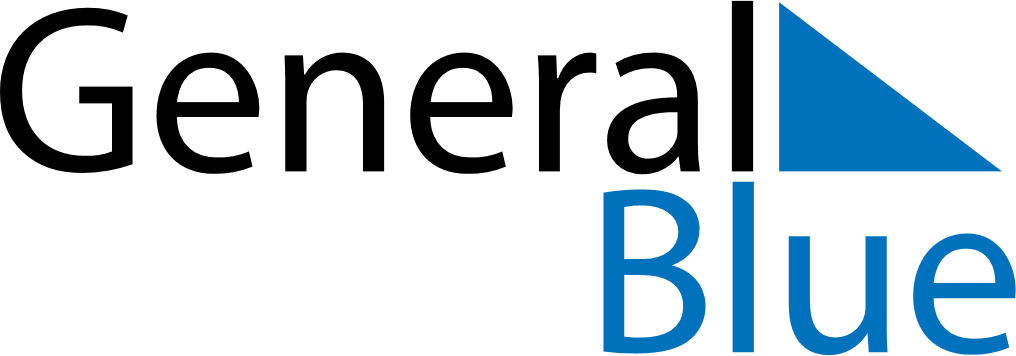 Reunion 2024 HolidaysReunion 2024 HolidaysDATENAME OF HOLIDAYJanuary 1, 2024MondayNew Year’s DayApril 1, 2024MondayEaster MondayMay 1, 2024WednesdayLabour DayMay 8, 2024WednesdayVictory DayMay 9, 2024ThursdayAscension DayMay 19, 2024SundayPentecostMay 20, 2024MondayWhit MondayMay 26, 2024SundayMother’s DayJuly 14, 2024SundayBastille DayAugust 15, 2024ThursdayAssumptionNovember 1, 2024FridayAll Saints’ DayNovember 11, 2024MondayArmistice DayDecember 20, 2024FridayAbolition of SlaveryDecember 25, 2024WednesdayChristmas Day